II nagrodaZbigniew Witosławski (Gorzów Wielkopolski)(godło tempora)Urodziłem się w mieście Łodzi, dorastałem i pobierałem nauki w Gdańsku, niemal całe moje życie zawodowe związane było z Gorzowem Wielkopolskim. Jestem mężem, ojcem, dziadkiem. Poza tym chemikiem (Politechnika Gdańska), informatykiem (Politechnika Szczecińska), pedagogiem (Uniwersytet Gdański). Pracowałem w budownictwie, gospodarce komunalnej, edukacji.Za pióro chwyciłem w liceum, gdzie redagowałem gazetkę szkolną, pisywałem teksty do kabaretu, działałem w młodzieżowej grupie literackiej. Później pisywałem ot tak, dla siebie, a sporadycznie dla dzieci, publikując w „Misiu” i „Świerszczyku”. Szufladę otworzyłem po przejściu na emeryturę. Są w niej rzeczy całkiem nowe, ale i takie, które liczą sobie ponad pół wieku. Cicer cum caule. W efekcie ostatnie lata zaowocowały ponad czterdziestoma nagrodami i wyróżnieniami w konkursach literackich.Moim ulubionym gatunkiem poetyckim jest vilanella, być może dlatego, że jej skodyfikowana konstrukcja wymaga nie tylko wyobraźni poetyckiej, ale i podejścia inżynierskiego.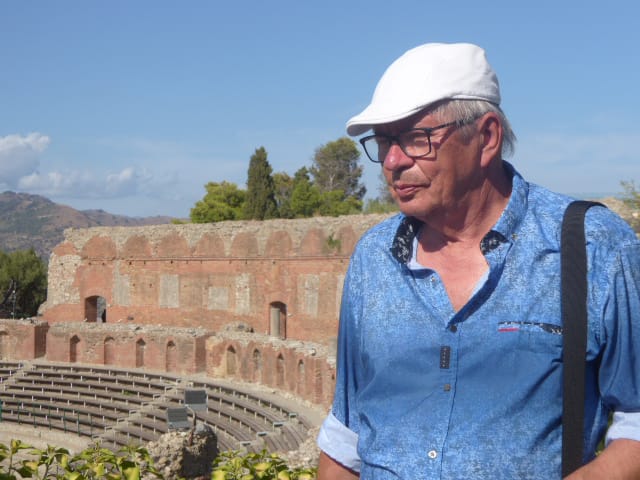 Fot. Barbara WitosławskaFestina lenteFestina lente – śpiesz się powoli.Chętnie – o ile czas mi pozwoli.Finis coronat opusFinis coronat opus – koniec wieńczy dzieło.Uwieńczy – pod warunkiem, że się je zaczęło.Pecunia non oletPecunia non olet – pieniądze nie śmierdzą.Krwi też na nich nie widać –najbogatsi twierdzą.Dura lex, sed lexDura lex, sed lex – twarde prawo, ale prawo,Jednak nie dotyczy mnie, załatwiłem to ustawą.Omne trinum perfectumOmne trinum perfectum – co potrójne, doskonałe.Za takie gadanie od żony po gębie dostałem.Non omnis moriarNon omnis moriar – nie wszystek umrę,Pomimo to całego wpakujcie mnie w trumnę.O tempora, o mores O tempora, o mores – o czasy, o obyczaje!Ona ciągle by chciała, jemu sił nie staje.Omnia mea mecum portoOmnia mea mecum porto – to, co posiadam, przy sobie mam.Przekonało się o tym całkiem sporo dam.